				В _______________________________                                               (наименование банка)
   
                                        от ______________________________
                                             (наименование взыскателя)
   
                                        _________________________________
                                          (паспортные данные или адрес
                                           местонахождения взыскателя)
   
                                        ________________________________,
                                        имеющего счет в _________________
                                        _________________________________
                                         (наименование Банка взыскателя,
   
                                        _________________________________
                                              его местонахождение)
   
                                        N. _____________________________
                                        БИК _____________________________
                                        к/с _____________________________
                                        _________________________________
   
   
                              ЗАЯВЛЕНИЕ
   
        _________20__ г. взыскатель ____________________ предъявил Вашему
   банку исполнительный лист N. _____________, выданный ________________
   ______________________________________________________________________
             (наименование суда, выдавшего исполнительный лист)
   
   _________20__ г. о взыскании с должника _____________________________,
                                              (наименование должника)
   
   у которого в Вашем банке открыт счет N. ___________________, денежную
   сумму в размере _______(________________) рублей.
        Поскольку   исполнительный   документ   неисполнен   по   причине
   отсутствия  на  счету должника денежных средств (или исполнен частично
   по  причине  недостаточности  на  счету  должника  денежных  средств),
   отзываю исполнительный лист N. ___________, выданный ________________
   ______________________________________________________________________
            (наименование суда, выдавшего исполнительный лист)
   
        Исполнительный лист прошу выдать моему представителю ____________
   ___________________, действующему по доверенности от __________20__ г.
   
   
   Взыскатель _______________________/_________________
   
   "___"____________ 20__ г.
   
   ____________________________________________________/___________________
        (Ф.И.О. ответственного исполнителя банка)               М.П.
   
   Заявление принято банком: ________________________ВНИМАНИЕ! Бесплатно скачивая документы с сайта ПравПотребитель.ру, Вы дополнительно получаете возможность на  бесплатную юридическую консультацию!  Всего 3 минуты вашего времени:Достаточно набрать в браузере http://PravPotrebitel.ru/, задать свой вопрос в окошке на страницах сайта и наш специалист сам перезвонит вам и предложит законное решение проблемы!Странно... А почему бесплатно? Все просто:Чем качественней и чаще мы отвечаем на вопросы, тем больше у нас рекламодателей. Грубо говоря, наши рекламодатели платят нам за то, что мы помогаем вам! Пробуйте и рассказывайте другим!
*** P.S. Перед печатью документа данный текст можно удалить..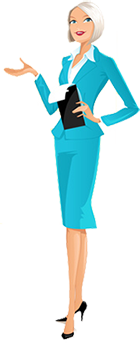 